Информация о кафедре перинатологии с курсом сестринского дела 2014-2015 уч.год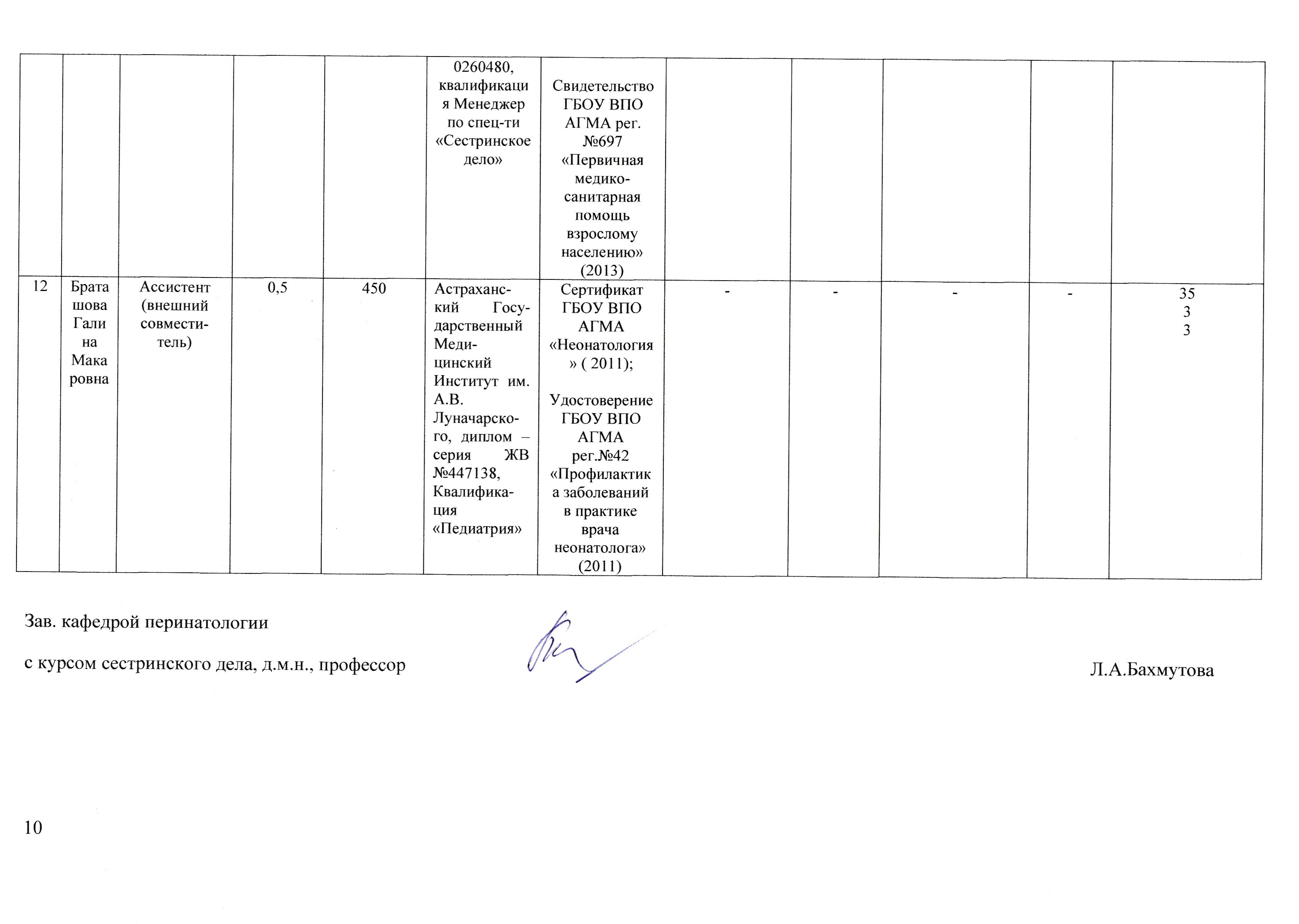 №Ф,И,О,сотрудника ППСДолжность с указанием совмещенияКол-во занимаемых ставокОбъем педагогической нагрузкиСведения об образованииСведения о специализации, повышении квалификацииСведения о наличии ученой степениСведения о наличии ученого званияПеречень научных трудов, патентов, грантов за последние 2 годаНаличие прави-тельственных наградСтаж общий, стаж научно-педагогический, стаж работы в университете1Бахму-това ЛюцияАнва-ровнаЗав. кафедрой(внешний совмести-тель)0,5300чАстраханский Государственный Медицинский Институт им. А.В. Луначарского Диплом – серия В-I№115290, квалификация «Педиатрия»Сертификат№0130240465446ГБОУ ВПО Астраханский ГМУ«Педиатрия»(2014);СертификатА №1332458ГБОУ ВПО АГМА«Неонатология»(2013);УдостоверениеРег.№044/2015«Организация, управление и качество акушерско-гинекологической и неонатологической медицинской помощи в Федеральном научно-клиническом центре» (2015)Диплом доктора медицинских наукСерия ДДН№ 012895 от 05.03.2010г.Диплом профессораСерия ПР №008734от 15.12.2010Таврический медико-биологический вестник -  «Особенности течения и завершения гестационного периода у женщин с преждевремен-ными родами», 2013г.;Труды Астраханской государственной медицинской академии -«Показатели микроциркуляции у новорожденных», том 43, 2013г.;Учебно-методическое руководство «Перспективы диагностики и лечения герпесвирусных инфекций у беременных и детей», Астрахань, АГМА. - 2013г.Удостове-рение «Заслуженный работник здравоох-ранения РФ»Серия  3 № 2693443931312Нурга-лиев РизекИсен-темро-вичпрофессор0,25175чАстраханский  Государственный Медицинский Институт им. А.В.Луначарского диплом – серия Х№ 401686, квалификация «Лечебное дело»Сертификат«Неонатология»(2012)Свидетельство рег. №8ГБОУ ВПО АГМА «Избранныевопросы неонатологии»(2012)Диплом «Доктор медицинских наук»Серия ДК№ 016090 от  02.07.1999г.--Указ президен-та РФ от  25.12.1996«Заслуженный врач РФ»Постанов-ление Губернатора АО №340 награжден медалью ордена « За заслуги перед Астраханской областью»4611113Гусь-ков Владимир Васильевичдоцент1,0900чАстраханский Государственный Медицинский Институт им. А.В. Луначарского, Диплом – серия В-I№113896, квалификация «Педиатрия»;Диплом ПП № 809533«Общая врачебная практика»;Сертификат А № 1111253«Хирургия» (2011)Свидетельство рег. №607 ГБОУ ВПО АГМА«Сестринское дело в терапии» (2013);Свидетельство рег. №607 ГБОУ ВПО АГМА «Современные вопросы общей врачебной практики»(2013)СертификатАА №0042825«Сестринское дело» (2013);Диплом «Кандидат медицинских наук»Серия МД № 010988 от 28.01.1981г.Аттестат доцента  №398-дот 23.05.2001г.--3636364Штепо Марина Владимировнадоцент1,0900чАстраханская Государственная Медицинская академия, диплом – серия БВС №0683886, квалификация «Педиатрия»;Диплом ГБОУ ВПО АГМА –серия ППК №0010349 «Преподаватель высшей школы» (2013)Сертификат ГБОУ ВПО АГМААА№2357995«Неонатология» (2011)Свидетельство рег. №11 ГБОУ ВПО АГМА «Актуальные вопросы неонатологии» (2011);Свидетельство рег. №5645/11 ГБОУ ВПО РНИМУ им. Пирогова«Восстановительная терапия  у больных с хронической патологией»(2011);Сертификат ГБОУ ВПО АГМААА №0042828«Сестринское дело» (2013);Сертификат№0130240465445ГБОУ ВПО Астраханский ГМУ «Педиатрия»(2014)Диплом «Кандидат медицинских наук»Серия ДКН № 107054 от 17.12.2009г. 	-Таврический медико-биологический вестник -  «Особенности течения и завершения гестационного периода у женщин с преждевремен-ными родами», 2013г.;Труды Астраханской государственной медицинской академии -«Показатели микроциркуляции у новорожденных», том 43, 2013г.;Учебно-методическое руководство «Перспективы диагностики и лечения герпесвирусных инфекций у беременных и детей», Астрахань, АГМА. - 2013г.-1210115Фалча-ри Руслан АльбертовичДоцент(внутренний совмести-тель)0,5450Астраханская Государственная Медицинская академия,диплом – серия ИВС №0214063,квалификация «Педиатрия»Сертификат ГБОУ ВПО АГМА«Детская хирургия» (2003)Астраханская Государственная Медицинская академия,диплом ПП №501212, квалификация «Терапия» (2004)Свидетельство ГБОУ ВПО АГМА рег. №38«Неотложная хирургия органов грудной и брюшной полости» (2011)Свидетельство ГБОУ ВПО АГМА рег. №95«Современные вопросы терапии»(2014)Диплом «Кандидат медицинских наук»Серия ДКН № 139098 от 25.03.2011г.---10996Миле-хина Наталья ВасильевнаДоцент(внешний совмести-тель)0,5450Астраханская Государственная Медицинская академия,диплом – серия БВС №0326153,квалификация «Педиатрия»Сертификат № 162 от 3.03.2014г.«Организа-ция здравоохра-нения и обществен-ное здоровье»Удостоверение ГБОУ ВПО АГМА рег. №90 «Актуальные вопросы организации здравоохранения и общественного здоровья» (2014);Удостоверение ФГБОУ ВПО АГУ рег. №6720 «Менеджмент в сфере здравоохранения» (2012)Диплом «Кандидат медицинских наук»Серия КТ №147316 от 27.12.2004гАттестат доцента  ДЦ №033783от 18.11.2009г.Материалы международной научно-практической конференции «Роль здравоохранения в охране общественного здоровья» -«Менеджмент качества в родильном доме», 2013г.;Материалы III международной научно-практической конференции молодых ученых и специалистов «Современная российская наука глазами молодых исследователей - «К вопросу о качестве сестринской помощи в родильном доме», 2013г.;Астраханский медицинский журнал - «Медико-социальная оценка деятельности клинического родильного дома», 2013г.;В мире научных открытий – «Дефекты работы среднего медицинского персонала родильного дома», 2014г.;Национальный НИИ общественного здоровья РАМН «Патология плода и новорожденного в родильном доме», 2014г.Почетная грамота МЗ РФ «За заслуги в области здравоох-ранения» от 03.06.13г.Благодар-ственное письмо Государственной Думы АО от 17.10.13г.1515157Иванова Светлана Пав-ловнаассистент1,0900Астраханская Государственная Медицинская академия,диплом – серия  ВСА №0625852,квалификация Менеджер по спец-ти «Сестринское дело»    Свидетельство ГБОУ ВПО АГМА рег. №610«Сестринское дело в терапии» (2013);Свидетельство ГБОУ ВПО АГМА рег. №695 «Охрана здоровья женщин» (2013)Сертификат ГБОУ ВПО АГМА АА №0081622«Акушерское дело»    (2013)----305228Горелова Наталья Владимировнаассистент1,51350чАстраханская Государственная Медицинская академия, диплом – серия БВС №0827959, квалиф-ция «Педиатрия»;Диплом ГБОУ ВПО АГМА –серия ПП - I №182668 «Организация здравоохранения и общественное здоровье» (2011);Диплом ГБОУ ВПО АГМА –серия ПП - I I №006564«Неонатология» (2012);Диплом ГБОУ ВПО АГМА –серия ППК №0010309 «Преподаватель высшей школы» (2013)Сертификат ГБОУ ВПО АГМА А №0921788«Педиатрия» (2010);Сертификат ГБОУ ВПО АГМАА №4209459 «Организация здравоохранения и общественное здоровье» (2011);Сертификат ГБОУ ВПО АГМААГМФ №0000653 «Неонатология» (2012);Сертификат ГБОУ ВПО АГМААА №0042826«Сестринское дело» (2013)--Материалы международной научно-практической конференции «Роль здравоохранения в охране общественного здоровья» -«Менеджмент качества в родильном доме», 2013г.;Материалы III международной научно-практической конференции молодых ученых и специалистов «Современная российская наука глазами молодых исследователей - «К вопросу о качестве сестринской помощи в родильном доме», 2013г.;Астраханский медицинский журнал-«Медико-социальная оценка деятельности клинического родильного дома», 2013г.;В мире научных открытий – «Дефекты работы среднего медицинского персонала родильного дома», 2014г.;Национальный НИИ общественного здоровья РАМН «Патология плода и новорожденного в родильном доме», 2014г.;Материалы ХVII Всероссийской медико-биологической научной конференции молодых ученых с международным участием «Фундаментальная наука и клиническая медицина» - «Вопросы кадрового обеспечения средним медицинским персоналом в родильном доме», 2014г.-1610159АнопкоВалентина ПетровнаАссистент(внешний совмести-тель)0,25225чАстраханская Государственная Медицинская академияДиплом – серия ВСГ №2457497,квалификация Менеджер по спец-ти «Сестринское дело»;Диплом ГБОУ ВПО АГМА ПП-I № 182644 «Организация здравоохранения и общественное здоровье» (2011)Сертификат ОГБОУ СПО АБМКА №4701921«Организация  сестринского дела» (2013)Свидетельство рег. №1088 ОГБОУ СПО АБМК «Современные аспекты управления экономики здравоохранения»(2013)Диплом «Кандидат медицинских наук»Серия ДКН № 157857 от 12.09.2011г.--«Заслу-женный работник здравоох-ранения РФ» указ Президента РФ от 08.06.05г №662Почет-ный знак губерна-тора АО за профес-сиональ-ные заслуги в области здравоохранения от 08.06.12г.№234463310Лапеко СветланаВик-торовнаАссистент(внешний совмести-тель)0,5450Астраханский Государственный Медицинский Институт им. А.В. Луначарского, диплом – серия  ЛВ №318128,квалификация «Педиатрия»;Диплом ГБОУ ВПО АГМА –серия ПП - I I №056935 «Организация здравоохранения и общественное здоровье» (2013)Удостоверение ГБОУ ВПО АГМА рег.№43 «Профилактика заболеваний в практике врача неонатолога» (2011);Свидетельство ГБОУ ВПО АГМА рег. №98«Неонатология» (2013);Удостоверение ОГБОУ УМЦ по ГО и ЧС АО» рег.№48а/2014-17 «Обучение руководителей групп занятий по гражданской обороне в организациях» (2014)Диплом «Кандидат медицинских наук»Серия ДКН № 099481 от 01.10.2009 г.---213111Кул-каева Сара ИрсаиновнаАссистент(внутренний совмести-тель)0,5450Астраханская Государственная Медицинская академияДиплом –113005 Сертификат ГБОУ ВПО АГМААА №0081624«Общая практика» (2013)-Сертификат ГБОУ ВПО АГМААА №0081624«Общая практика» (2013)----3516